SECRETARIA MUNICIPAL DE EDUCAÇÃO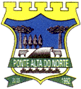 PONTE ALTA DO NORTE-SCCEI TIA ROSEPROFESSORA: LUCENIR DE LIMA HEDEMANNTURMA: PRÉ ITURNO: INTEGRAL               ATIVIDADES REMOTAS/ NÃO PRESENCIAIS: 08/06/2020 Á 11/06/2020SEGUNDA FEIRA: 08/06/2020.CONHECENDO O NÚMERO 1VAMOS CONHECER O NÚMERO 1 ASSISTINDO AO VÍDEO DISPONÍVEL EM HTTPS://WWW.YOUTUBE.COM/WATCH?V=Z0MK6XZN1R4;PÁGINA 13: VAMOS COLORIR BEM BONITO O NÚMERO 1 E A MÃO SINALIZANDO A QUANTIDADE;   VAMOS ESCREVER O NÚMERO 1 NOS ESPAÇOS CORRESPONDENTES; PÁGINA 14: ESCREVER O NÚMERO 1 NAS ATIVIDADES TREINANDO SUA ESCRITA E COLORIR BEM BONITO;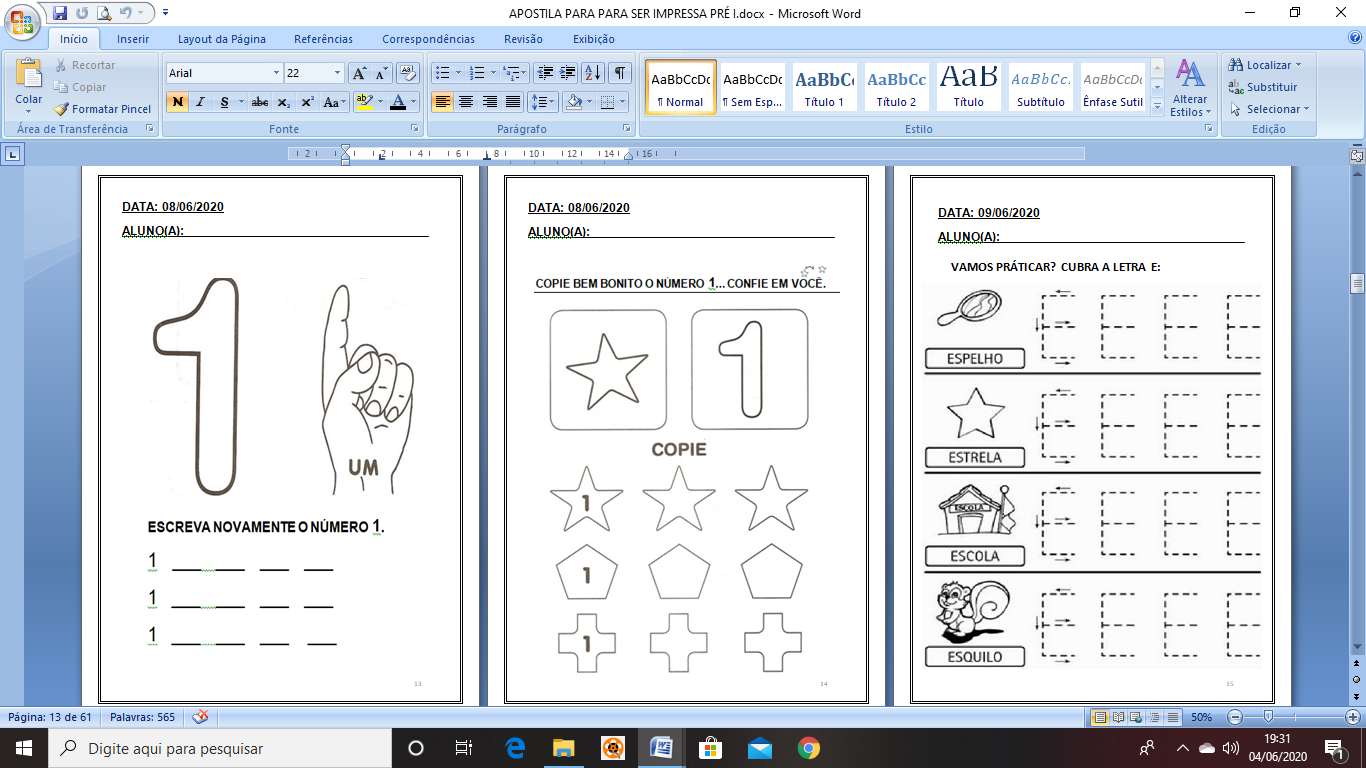 TERÇA – FEIRA: 09/06/2020 APRENDENDO A VOGAL EPÁGINA 15: TEM MUITOS OBJETOS E ANIMAIS QUE INICIAM COM A VOGAL E.  VAMOS COLORIR BEM BONITO OS OBJETOS E ANIMAIS QUE INICIAM COM A LETRA E;   VAMOS TREINAR A VOGAL E  COMPLETANDO OS PONTILHADOS DA VOGAL E; .  QUARTA-FEIRA: 10/06/2020O ELEFANTE QUERIA VOARPÁGINA 16: VAMOS CANTAR A CANTIGA O ELEFANTE QUERIA VOAR E COLORIR O ELEFANTE; VAMOS PINTAR A VOGAL E QUE ESTÁ PRESENTE NA CANTIGA; VAMOS COBRIR O PONTILHADO DA VOGAL E;ESCREVER A VOGAL E NO ESPAÇO ABAIXO; VAMOS RECORTAR E COLAR DE REVISTAS E JORNAIS A VOGAL E; 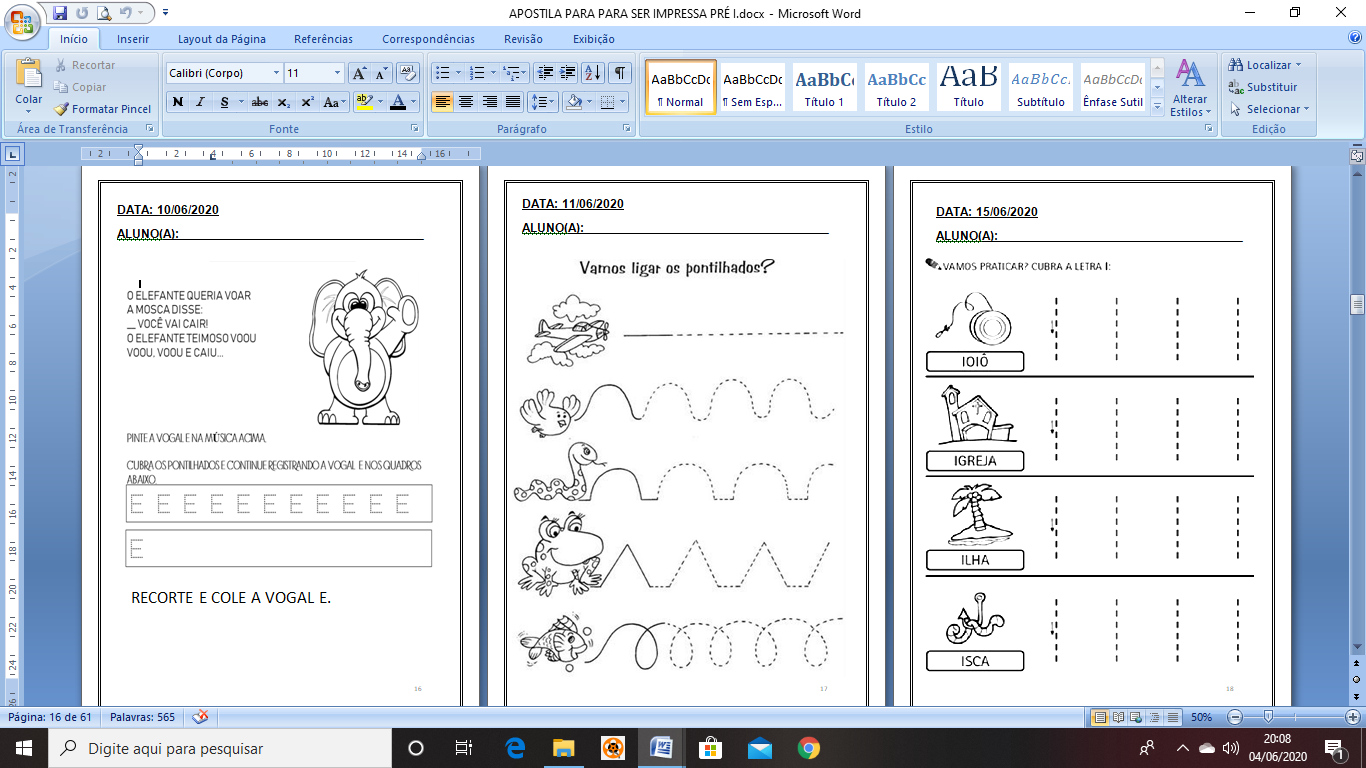 QUINTA – FEIRA 11/06/2020 VAMOS TREINAR NOSSA COORDENAÇÃO MOTORA PÁGINA 17: VAMOS LIGAR OS PONTILHADOS E COLORIR BEM BONITO;  VAMOS ASSISTIR AO VÍDEO DISPONIVEL EM: https://www.youtube.com/watch?v=L1SV6ShFFZE;  DESENHAR A CANTIGA O ELEFANTE QUERIA VOAR NO VERSO DA FOLHA E COLORIR BEM BONITO; 